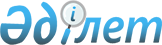 Об оказании официальной гуманитарной помощи Республике ГаитиПостановление Правительства Республики Казахстан от 28 января 2010 года № 31

      В связи с тяжелой экономической и социальной ситуацией, сложившейся в результате разрушительного землетрясения в Республике Гаити Правительство Республики Казахстан ПОСТАНОВЛЯЕТ:



      1. Министерству финансов Республики Казахстан в установленном законодательством порядке выделить Министерству иностранных дел Республики Казахстан из чрезвычайного резерва Правительства Республики Казахстан, предусмотренного в республиканском бюджете на 2010 год для ликвидации чрезвычайных ситуаций природного и техногенного характера на территории Республики Казахстан и других государств, средства в сумме эквивалентной 100000 (сто тысяч) долларам США, для оказания официальной гуманитарной помощи Республике Гаити.



      2. Министерству иностранных дел Республики Казахстан в установленном законодательством порядке обеспечить перечисление указанных средств на специальный банковский счет: "Accaunt name: UNOG Genaral Fund", "Bank name: JP Morgan Chase", "Bank address: 270 Park Avenue, 43rd Floor, New York, NY 10017 USA", "Bank number: (ABA) 021000021" "Accaunt number: 485001802", "Bank Swift code: CHAS US 33".



      3. Министерству финансов Республики Казахстан в установленном законодательством порядке обеспечить контроль за использованием выделенных средств.



      4. Настоящее постановление вводится в действие со дня подписания.      Премьер-Министр

      Республики Казахстан                       К. Масимов
					© 2012. РГП на ПХВ «Институт законодательства и правовой информации Республики Казахстан» Министерства юстиции Республики Казахстан
				